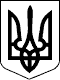 КАБІНЕТ МІНІСТРІВ УКРАЇНИПОСТАНОВАвід ___ _________ 2024 р. № ______КиївПро внесення змін до постанови Кабінету Міністрів України 
від 29 грудня 2010 р. № 1244Кабінет Міністрів України постановляє:Внести до постанови Кабінету Міністрів України від 29 грудня 2010 р. № 1244 «Деякі питання реалізації статті 95 Податкового кодексу України» (Офіційний вісник України, 2011 р., № 1, ст. 29; 2012 р., № 77, ст. 3126; 2017 р., № 29, ст. 45; 2021 р., № 3, ст. 563) зміни, що додаються.Прем’єр-міністр України                      Денис ШМИГАЛЬ
ЗАТВЕРДЖЕНОпостановою Кабінету Міністрів Українивід __________ 2024 р. № ____ЗМІНИ,що вносяться до постанови Кабінету Міністрів України 
від 29 грудня 2010 р. № 12441. У Порядку зміни початкової ціни продажу майна платника податків, яке перебуває у податковій заставі, в рахунок погашення його податкового боргу та оприлюднення інформації про час та умови проведення відповідних торгів, затвердженому зазначеною постановою:1) у пункті 6 слова «відповідний договір з брокером (брокерською конторою)» замінити словами «відповідні договори з товарною біржею та членом товарної біржі»;2) у пункті 7 слова «Брокер (брокерська контора)» замінити словами «Член товарної біржі»;3) в абзаці першому пункту 9 слова «брокером (брокерською конторою)»  замінити словами «членом товарної біржі»;4) у пункті 11:абзац перший викласти в такій редакції:«11. У разі продажу майна на цільовому аукціоні (далі – аукціон) контролюючий орган укладає відповідні договори з товарною біржею (далі – організатор аукціону) та членом товарної біржі, який вчиняє дії з продажу майна за дорученням контролюючого органу на умовах найкращої цінової пропозиції на підставі акта опису майна в податкову заставу, складеного відповідно до пункту 89.3 статті 89 Податкового кодексу України, та витягу з відповідного державного реєстру.»;абзац другий виключити.2. У пункті 3 Порядку компенсації витрат, пов’язаних з організацією і проведенням торгів з продажу майна платника податків, що перебуває у податковій заставі, та оплати банківських послуг за перерахування коштів до відповідного бюджету, затвердженому зазначеною постановою, слова «брокер (брокерська контора)» в усіх відмінках замінити словами «член товарної біржі» у відповідних відмінках.________________________________